Министерство науки и высшего образования Российской ФедерацииФедеральное государственное бюджетное образовательное учреждениевысшего образования«Владимирский государственный университетимени Александра Григорьевича и Николая Григорьевича Столетовых»(ВлГУ)Юридический институтФОНД ОЦЕНОЧНЫХ МАТЕРИАЛОВ (СРЕДСТВ)ПО ДИСЦИПЛИНЕМЕЖДУНАРОДНОЕ ПРАВОнаправление подготовки / специальность 
40.05.04 Судебная и прокурорская деятельностьспециализацияСудебная деятельностьг.  Владимир 20221. ПЕРЕЧЕНЬ КОМПЕТЕНЦИЙ И ПЛАНИРУЕМЫЕ РЕЗУЛЬТАТЫ ОБУЧЕНИЯ ПО ДИСЦИПЛИНЕ2. ОЦЕНОЧНЫЕ МАТЕРИАЛЫ ДЛЯ ПРОВЕДЕНИЯ ТЕКУЩЕГО КОНТРОЛЯ УСПЕВЕМОСТИ ПО ДИСЦИПЛИНЕРейтинг-контроль 11. Дать письменный ответ на следующие вопросы:Вариант 11. Дать определение и соотнести понятия Международная система, Международные отношения, Международное право.2. Характеристика Международного права древнего мира и средних веков3. Международная правосубъектность индивидов и юридических лиц.4. Международные военные политические организации.5. Понятие и классификация основных принципов современного Международного права.6. Основания недействительности международных договоров.Вариант 27. Международное право: понятие, сущность, предмет регулирования, содержание и функции.8. Возникновение Международного права и его периодизация.9. Охарактеризовать государство, как основной субъект Международного права.10. Структура и особенности функционирования ООН.11. Правовое содержание основных принципов современного Международного права.12. Право договоров, его источники и кодификации.Вариант 313. Источники Международного права.14. Характеристика классического Международного права.15. Правосубъектность международных организаций.16. Международные морские и авиационные организации.17. Понятие и классификация основных принципов современного Международного права.18. Основания недействительности международных договоров.2. Пройдите тест:Вариант 11. Система международного права - это:а) целостная правовая система, включающая в себя правовые системы государств, политические и дипломатические договоренности по международным правоотношениям;б) международно-правовые обычаи и договоренности, принятые международным законодательством и исполняемые субъектами международных отношений;в) совокупность взаимосвязанных отраслей международного права, объединенных общими принципами, а также имеющих свои принципы и подразделяющихся на институты и подотрасли, состоящие из действующих норм международного права, регулирующих отношения между его субъектами;2. Виды норм международного права:а) нормы дипломатического этикета, обыкновения, резолюции международных конференций и организаций;б) Jus cogens, универсальные, партикулярные, диспозитивные, императивные, договорные, обычно-правовые нормы;в) административные, уголовные, гражданско-правовые, процессуальные, но осложненные иностранным элементом.3. Международное право возникло в:а) результате разработок квалифицированных специалистов-международников;б) результате деятельности отдельных государств;в) процессе взаимодействия государств на международной арене;г) доисторический период развития общества.4. Понятие суверенитета появилось в:а) X в.;б) V в.;в) XVI в.;г) XIX в..5. Выделите специализированное учреждение ООН: а) ЭКОСОС; б) ИНТЕРПОЛ; в) Совет по опеке; г) Международная морская организация. Вариант 21. Международно-правовой обычай - это:а) сложившееся в международной практике правило поведения, за которым субъекты международного права признают юридически обязательный характер;б) норма международной вежливости, за которой признается юридически обязательный характер;в) неписанная норма, соблюдаемая субъектами международного права и отраженная в неформальных источниках.2. Международное право – это:а) совокупность правовых норм, регулирующих межгосударственные отношения, создаваемые государствами в форме международных договоров и обеспечиваемые самими участниками отношений, т.е. государствами; б) отрасль права, а не самостоятельная система 3. Прообразом международного права следует считатьа) «закон земли» – jus soli;б) «межгосударственные отношения» – jus international;в) «право на войну» – jus ad bellum;г) «право народов» – jus gentium4. Основу международно-правовых норм древности составляли:а) конвенции;б) договора;в) соглашения;г) обычаи.5. Субъектом международного права согласно традиционному подходу является: а) любое лицо с юридической возможностью участия в правоотношениях, регулируемых международно-правовыми нормами, и обладающее необходимыми для этого правами и обязанностями; б) участник правоотношений, регулируемых международно-правовыми нормами, наделенный юридической способностью к самостоятельным международным действиям, включая создание согласованных международно-правовых норм, к независимому осуществлению этих прав и обязанностей, установленных этими нормами. Вариант 31.Что является предметом международного права при узком подходе? а) только межгосударственные отношения; б) межгосударственные отношения негосударственного характера; в) определенные внутригосударственные отношения. 2. Нормы международного права нельзя классифицировать по следующим основаниям: а) по форме (документально закрепленные и документально не закрепленные); б) в зависимости от предмета регулирования; в) по субъектно-территориальной сфере действия (универсальные и локальные); г) в зависимости от функционального назначения (регулятивные и охранительные); д) по характеру субъективных прав и обязанностей; 3. Что не присуще современному международному праву: а) декларирование запрета агрессивных, захватнических войн; б) исключение из равноправного общения так называемых слаборазвитых стран; в) наличие универсальных, общепризнанных норм, а также локальных норм; г) в международном сотрудничестве и в международных договорах могут участвовать все заинтересованные государства. 4. Начало современному международному праву положило:а) заключение Версальского мирного договора;б) создание ООН;в) заключение Вестфальского мира;г) создание Лиги Наций.5. Государство как основной субъект международного права не может: а) обладать способностью устанавливать права и обязанности, приобретать права и нести обязанности, а также самостоятельно осуществлять их; б) возмещать причиненный противоправными действиями вред; в) осуществлять своей власти в отношении другого государства; г) учреждать межправительственные организации. Рейтинг-контроль 21. Дать письменный ответ на следующие вопросы:Вариант 11. Влияние внутригосударственного права на формирование и осуществление норм международного права.2. Ответственность международных организаций.3. Понятие и виды территорий в международном праве. 4. Понятие и принципы и международного космического права.5. Классификация основных прав человека и их международно-правовое закрепление.6. Правовая помощь по уголовным делам в Международном праве.Вариант 27. Влияние международного права на формирование, функционирование и развитие внутригосударственного права.8. Уголовная ответственность физических лиц за международные преступления.9. Государственные границы: формирование, изменение, виды, правовое закрепление.10. Источники и система международного воздушного права11. Международный механизм защиты прав и свобод человека.12. Сотрудничество по борьбе с преступностью в рамках международных организаций.Вариант 313. Основные теории соотношения международного и внутригосударственного права.14. Виды и формы международно-правовой ответственности государств.15. Правовой статус Антарктики.16. Понятие и принципы международного морского права.17. Понятие и источники прав человека и гражданина.18. Классификация уголовных преступлений международного характера.2. Пройдите тест:Вариант 11. Взаимодействие международного и внутригосударственного права означает: а) обоюдное взаимовлияние и воздействие друг на друга; б) международное и внутригосударственное право автономны по отношению друг к другу; в) «трансформацию» международно-правовых норм в национально-правовые нормы; г) несамостоятельное юридическое положение международных принципов, норм договоров. 2. Дуалистическая теория основывается на: а) соединении международного и внутригосударственного права в одну правовую систему; б) разграничении международного и национального права и их неподчинении их друг другу; в) международное право и внутригосударственное право представляют собой часть одной и той же системы норм, сила и содержание которых логически вытекают из некой основной нормы. 3. Юридическим основанием международно-правовой ответственности не является: а) совокупность юридически обязательных международно-правовых актов, на основе которых определенное поведение квалифицируется как международное правонарушение; б) международные договоры, обычаи; в) решения международных судов и арбитражей;г) неправомерные решения либо действия должностных лиц, наносящие ущерб иностранной собственности либо гражданам. 4. Что не является формой политической международной ответственности: а) сатисфакции; б) Реституция; в) Реторсии; г) репрессалии.5. Проведение государственной границы на местности с обозначением ее специальными пограничными знаками -это: а) эмбарго; б) оккупация; в) демилитаризация; г) демаркация. Вариант 21. Самоисполнимые нормы договоров: а) предусматриваются четкие, конкретные права для граждан; б) договор сформулирован таким образом, что индивид может воспользоваться правами, закрепленными в договоре без совершения дополнительных процедур со стороны государства; в) все вышеперечисленные признаки; г) договор сформулирован таким образом, что требуются дополнительные процедуры со стороны государства. 2.Инкорпорация – это: а) включение норм международного права во внутригосударственное право; б) во внутреннем акте государства может быть применена отсылка к международному праву; в) нормы национального права текстуально повторяют нормы международного права, конкретизируют их, учитывая особенности строя государства; 3. Освобождение от абсолютной ответственности по Конвенции о международной ответственности за ущерб, причиненный космическими объектами 1972 г., предоставляется в той мере, в какой запускающее государство докажет, что ущерб явился следствием: а) крайней необходимости; б) грубой небрежности или умысла потерпевшей стороны; в) невиновного правомерного поведения причинителя вреда; г) ни одно из указанных оснований не освобождает от ответственности. 4. Виды ответственности в международном праве: а) политическая, уголовная, гражданско-правовая, дипломатическая; б) политическая, материальная; в) политическая, материальная, дипломатическая, консульская; г) административная, дисциплинарная. 5. Насильственное присоединение территории иностранного государства называется: а) цессия; б) переворот; в) аннексия; г) приращение территории. Вариант 31. Международное право и внутригосударственное право имеют различные предметы регулирования, – утверждает…а) негативная теория;б) дуалистическая теория;в) доктрина “tabula rasa”;г) монистическая теория.2. Основателем науки международного права традиционно следует считать …а) Карла Маркса;б) Гуго Гроция;в) Михаила Горбачева;г) Платона.3.Ответственность в международном воздушном праве: а) ответственность государств, ответственность авиаперевозчика; ответственность за ущерб, причиненный третьим лицам; б) ответственность пассажиров, ответственность диспетчерских служб, ответственность международных организаций, ответственность туристских организаций; в) ответственность грузоперевозчиков, ответственность страховых компаний, ответственность служб аэропортов. 4. Субъектами международной ответственности являются: а) государства, международные организации, юридические лица; б) государства, борющиеся за независимость народы, физические лица, органы государства; в) государства, борющиеся за независимость народы, международные организации. 5. Укажите последовательность установления государственной границы:а) денацификация;б) демаркация;в) демократизация;г) делимитация;д) декартелизация;е) подписание договора о границе.Рейтинг-контроль 31. Дать письменный ответ на следующие вопросы:Вариант 11. Начало войны и его правовые последствия.2. Международно-правовые средства решения споров (конфликтов).3. Дипломатические представительства.4.Понятие и источники права международной безопасности. Всеобщая коллективная безопасность.5. Источники, цели и принципы международного экономического права.6. Международные организации и охрана окружающей среды.Вариант 27. Окончание войны и его правовые последствия.8. Процедура разрешения споров в международных судах.9. Консульские учреждения.10. Региональные системы коллективной безопасности.11. Понятие и субъекты международного экономического права.12. Понятие и принципы и международного экологического права.Вариант 313. Цели, принципы и источники правового регулирования в период международных конфликтов.14. Процедура разрешения споров в международных организациях.15. Понятие и источники права внешних сношений.16. Общая характеристика международно-правовых средств обеспечения мира и предотвращения войны.17. Разрешение международных экономических споров.18. Источники и система международного экологического права.2. Пройдите тест:Вариант 11.Какая из перечисленных категорий лиц не относится к комбатантам? а) состав действующих вооруженных сил; б) бойцы национально-освободительного движения; в) добровольцы и партизаны; г) все вышеуказанные лица являются комбатантами. 2. Какие из перечисленных признаков характеризуют вооруженный конфликт немеждународного характера? а) наличие конфликта на территории одного государства; б) наличие внутренних беспорядков; в) национально-освободительный характер действий повстанцев; г) официальное признание государством антиправительственных группировок в качестве воюющей стороны в конфликте. 3.Непосредственное участие третьей стороны в мирном разрешении спора: а) обследование; б) посредничество; в) добрые услуги; г) все перечисленное. 4. Метод принятия решений на международных конференциях и в международных организациях без проведения голосования, основанный на одобрении решения аплодисментами, репликами и т.д., называется: а) адъюдикация; б) консенсус; в) аккламация; г) ангария. 5. В систему органов внешних сношений не входит: а) Президент РФ; б) Федеральное Собрание; в) Правительство РФ; г) Совет Губернаторов Тюменской области. 6.Дипломатическое представительство – это: а) орган аккредитующего государства, учрежденный на территории государства пребывания для поддержания дипломатических отношений между ними; б) органы государства, посредством которых осуществляются его связи с другими государствами и иными субъектами международного права; в) только посольства; г) представительства, возглавляемые чрезвычайными и полномочными посланниками. 7. Классификация международной безопасности: а) межгосударственная, Западная, Восточная, Североамериканская, Южноамериканская, Африканская, Океании; б) космическая, ядерная, химическая, биологическая, радиационная, национальная; в) всеобщая, региональная; г) личная, общественная. 8. Действующее международное право запрещает испытывать ядерное оружиеа) В атмосфере и космосе;б) Под водой;в) В недрах земли.9.Источниками международного экономического права являются: а) международные экономические договоры; б) предпринимательское право отдельных государств; в) двусторонние международные договоры о купле-продаже определенного количества военной продукции; г) судебный прецедент в области международных экономических отношений. 10. Какой из перечисленных принципов международного экономического права распространяется на любое государство? а) принцип наибольшего благоприятствования; б) принцип недискриминации; в) принцип предоставления преференций; г) принцип национального режима. Вариант 21.Укажите, кто входит в состав регулярных вооруженных сил государства: а) наемники; б) добровольцы; в) партизаны; г) участники движения сопротивления. 2. Кто является комбатантом? а) медицинский персонал регулярных военных сил; б) военные корреспонденты; в) участники партизанского движения; г) священнослужители. 3.Временный коллективный орган суверенных государств-участников, создаваемый для достижения согласованных целей: а) межправительственная конференция; б) международный договор; в) дипломатическое представительство; г) международная неправительственная организация. 4. Мирные средства разрешения международных споров: а) согласительные комиссии, мирные конференции, двусторонняя дипломатия, многосторонняя дипломатия, челночная дипломатия; б) переговоры, консультации сторон, обследование, примирение, добрые услуги, посредничество, международный арбитраж, судебное разбирательство; в) встречи «без галстука», демонстрация силы государства путем передислокации собственных вооруженных сил к границе; г) превентивная дипломатия, санкции по решению Совета Безопасности ООН. 5.Установление дипломатических отношений происходит в результате: а) переговоров между представителями заинтересованных государств непосредственно; б) обмена посланиями между индивидами; в) через дипломатических представителей международных организаций; г) только после вручения верительных грамот. 6.Прекращение дипломатических отношений наступает в результате: а) прекращения фактического поддержания дипломатических отношений без их официального разрыва; б) разрыва дипломатических отношений; в) возникновения между государствами состояния войны; г) исчезновения одного из государств в качестве субъекта международного права; д) во всех вышеперечисленных случаях; е) нет верного ответа. 7. Какие виды оружия являются полностью запрещенными согласно современному международному правуа) ядерное;б) химическое;в) бактериологическое;г) ракетное;д) генное.8. Договор о ликвидации ракет средней и меньшей дальности (Договор о РСМД) был подписана) 1987 г.б) 1945 г.;в) 1989 г.;г) 1999 г.9.Основные режимы, действующие в международном экономическом праве:а) национальный;б) наднациональный;в) преференциальный;г) покровительственный;д) специальный;е) подготовительный.10.Основные направления деятельности ВТО:а) развитие всемирных телекоммуникаций;б) снижение тарифов;в) антидемпинговые меры;г) регулирование торговли услугами;д) международные космические исследования.Вариант 31. Постоянно-нейтральное государство вправе: а) связываться с военными блоками; б) вступать в международные организации, служащие целям мира и безопасности; в) участвовать в конференциях по разоружению; г) участвовать в санкциях невоенного характера. 2. Наемник – это:1) военный преступник;2) лицо, совершившее преступление международного характера;3) лицо, на которое не распространяется режим военного плена;4) военнослужащий по контракту;5) лицо, не являющееся гражданином стороны в конфликте.3. Какие средства мирного разрешения споров предполагают принятие решений, обязательных для спорящих сторон? а) добрые услуги; б) Международный Суд ООН; в) согласительные комиссии; г) посредничество. 4. Наиболее результативным средством мирного разрешения международных споров является: а) посредничество; б) международная следственная процедура (обследование); в) судебная процедура (деятельность Международного Суда ООН); г) непосредственные переговоры. 5.Прекращение функций дипломата происходит в следующих случаях: а) отозвания его аккредитующим государством; б) объявления его persona non grata; в) разрыва дипломатических отношений между государствами; г) войны между аккредитующим и принимающим государствами; д) прекращения существования аккредитующего и принимающего государства (или одного из них) как субъектов МП; е) во всех вышеперечисленных случаях; ж) нет верного ответа. 6. Фискальный иммунитет означает: а) освобождение дипломатического представительства от всех государственных, районных и муниципальных налогов, сборов и пошлин, кроме тех, которые представляют собой плату за конкретные виды обслуживания; б) освобождение дипломатического представительства от сборов и пошлин в виде платы за конкретные виды обслуживания; в) работники дипломатического представительства - граждане страны пребывания освобождаются от уплаты подоходного и иных обязательных налогов; г) все вышеперечисленное; д) нет верного ответа. 7. Принцип нерушимости границ действуета) На территории всей планеты;б) На территории всей Европы;в) В отношении государств членов НАТО;с) Только в отношении государств – участников ОБСЕ. 8.Совет Европы – это:а) Управленческий орган Европейского Союза;б) Подразделение ООН;в) Международная региональная организация;г) Международная глобальная организация.9. В сфере международного финансового права действуют организации:а) МФК;б) Международная ассоциация развития;в) Центральный Банк;г) МВФ;д) МИ-6;е) Лондонский клуб;ж) Будапештский форум;з) Всемирный банк.10. ТНК - это:а) соглашение между юридически самостоятельными фирмами о разделе рынков ресурсов;б) соглашение между юридически самостоятельными фирмами о разделе рынков сбыта;в) крупная фирма, имеющая зависимые филиалы в разных странах;г) акционерная компания, уставной капитал которой не имеет четкой национальной принадлежности.3. ПРОМЕЖУТОЧНАЯ АТТЕСТАЦИЯ ПО ДИСЦИПЛИНЕПеречень вопросов к экзаменуДать определение и соотнести понятия Международная система, Международные отношения, Международное право.Международное право: понятие, сущность, предмет регулирования, содержание и функции.Нормы Международного права и их классификации.Источники Международного права.Сравнительная характеристика Международного публичного права и Международного частного права.Понятие и виды субъектов Международного права.Охарактеризовать государство, как основной субъект Международного права.Правосубъектность международных организаций.Международно-правовое признание.Международное правопреемство государств.Международная правосубъектность индивидов и юридических лиц.Возникновение Международного права и его периодизация.Характеристика Международного права древнего мира и средних веков.Характеристика классического Международного права.Характеристика современного Международного права.История создания международных организаций.Понятие и классификация международных организаций.Международные военно-политические организации.Международные кредитные, валютно-финансовые и торговые организации.Международные морские и авиационные организации.Международные организации в области науки, культуры и здравоохранения.Международные неправительственные организации.История создания и правовой статус ООН.Структура и особенности функционирования ООН.Понятие и классификация основных принципов современного Международного права.Правовое содержание основных принципов современного Международного права.Право договоров, его источники и кодификации.Форма, структура и действие договоров.Прекращение и приостановление действия договоров.Основания недействительности международных договоров.Основы взаимного влияния и взаимодействия международного и внутригосударственного права.Основные теории соотношения международного и внутригосударственного права.Влияние внутригосударственного права на формирование и осуществление норм международного права.Влияние международного права на формирование, функционирование и развитие внутригосударственного права.Понятие и виды территорий в международном праве. Государственные границы: формирование, изменение, виды, правовое закрепление.Территории со специальным международно-правовым режимом.Правовой статус Антарктики.Правовой статус Артики.Понятие международно-правовой ответственности.Классификация международных правонарушений.Виды и формы международно-правовой ответственности государств.Ответственность международных организаций.Уголовная ответственность физических лиц за международные преступления.Общая характеристика международно-правовых средств обеспечения мира и предотвращения войны.Понятие и источники права международной безопасности. Всеобщая коллективная безопасность.Региональные системы коллективной безопасности.Разоружение и ограничение вооружений в международном праве.Меры по укреплению доверия и безопасности.Понятие и характеристика  видов международных споров.Международно-правовые средства решения споров (конфликтов).Процедура разрешения конфликтов в международных судах.Процедура разрешения споров в международных организациях.Понятие и источники прав человека и гражданина.Понятие населения и гражданства.Классификация основных прав человека и их международно-правовое закрепление.Международная защита общих прав человека.Международный механизм защиты прав и свобод человека.Международная судебная защита прав и свобод человека.Понятие и становление международного уголовного права.Классификация уголовных преступлений международного характера.Сотрудничество государств в борьбе с международной преступностью.Правовая помощь по уголовным делам в Международном праве.Сотрудничество по борьбе с преступностью в рамках международных организаций.Цели, принципы и источники правового регулирования в период международного конфликта.Начало войны и его правовые последствия.Участники войны.Окончание войны и ее правовые последствия.Международно-правовая защита жертв войны.Понятие и источники права внешних сношений.Органы внешних сношений государств.Дипломатические представительства.Консульские учреждения.Постоянные представительства государств при ООН и при других международных организациях.Понятие и принципы и международного экологического права.Источники и система международного экологического праваМеждународные организации и охрана окружающей среды.Понятие и принципы международного космического права.Источники и система международного космического праваПравовой режим космического пространства и небесных тел.Понятие и принципы международного воздушного права.Источники и система международного воздушного праваПравовое регулирование международных воздушных перевозок.Понятие и принципы международного морского права.Источники и система международного морского права.Источники, цели и принципы международного экономического права.Понятие и субъекты международного экономического права.Разрешение международных экономических споров.Перечень практических заданий к экзамену (задания примерные, включаются в третьим вопросом в экзаменационном билете)1.По мнению Г.И. Тункина, «существо процесса создания норм международного права путем обычая состоит в соглашении между государствами, которое в данном случае является молчаливым, а не явно выраженным, как в договоре». Обязателен ли международный обычай для вновь образовавшихся государств?2.Можно ли считать источниками международного права: резолюцию Совета Безопасности ООН о применении санкций против государства, создающего угрозу международному миру и безопасности; решение Международного Суда ООН по спору между двумя государствами;  резолюцию Генеральной Ассамблеи ООН «О принципах сотрудничества государств в области использования ядерной энергии»; правила полетов над открытым морем, утвержденные решением Международной организации гражданской авиации; решение Комиссии Европейского Союза о наложении штрафа на предприятие, нарушающее антимонопольное законодательство Европейского Союза? Обоснуйте свой ответ.3.Статья 28 Всеобщей декларации прав человека 1948 г. гласит: «Каждый человек имеет право на социальный и международный порядок, при котором права и свободы, изложенные в настоящей Декларации, могут быть полностью осуществлены». Означает ли это положение признание международной правосубъектности физических лиц?4.Какая связь существует между принципом сотрудничества государств и международно-правовым признанием государств? Согласны ли вы с мнением, что международно-правовое признание целиком зависит от воли признающего государства? Каково практическое значение акта признания? Какова его цель?5.Вы с другом открыли необитаемый остров в Тихом океане. Площадь острова — 80 га. Вы решили создать на этом острове государство и потребовать от других государств его признания.Возможно ли признание такого государства? Какие условия необходимы для того, чтобы территориальное образование было признано государством? Существует ли нормативное определение термина «государство»?6.Президент США Ф. Рузвельт включил «президента Михаила Калинина, ВЦИК, Москва, Россия» в число адресатов своего послания от; 16 мая 1933 г. главам государств, участвовавших на конференции по разоружению и на конференции по экономическим и валютным вопросам.Можно ли рассматривать данное действие как признание? О какой форме признания может идти речь в данном случае?7.В конце 40-х гг. встал вопрос о правопреемстве в результате разделения Британской Индии на Индию и Пакистан. Британская Индия была одним из членов — учредителей ООН. При разделе страны новый доминион — Индия претендовала на то, что она является той же международной личностью, что и прежняя Британская Индия и поэтому остается членом ООН. Пакистан, с другой стороны, утверждал, что правосубъектность Британской Индии была разделена и что оба новых доминиона являются преемниками в отношении членства в ООН.Чья точка зрения: Индии или Пакистана, представляется более соответствующей международному праву?8. В 1958—1962 гг. произошли вооруженные столкновения на китайско-индийской границе из-за территорий, которые правительство КНР объявило спорными. Встречи представителей сторон не переросли в переговоры. В сентябре 1962 г. китайские войска без предупреждения начали наступление в широком масштабе одновременно на восточном и западном участках территорий. После занятия оспариваемого участка Китай предложил урегулировать проблему мирными средствами без применения силы.Оцените действия сторон. Укажите возможные пути и процедуры урегулирования спора.9.Неосторожными действиями гражданина США — научного сотрудника, работающего в составе российской экспедиции в Антарктике, был причинен тяжкий вред здоровью российского исследователя. Гражданин США был задержан и доставлен для разбирательства на российское судно «Ленин».Правомерны ли действия российской стороны? Какое решение должен вынести капитан судна?10.Со времен колониализма Португалия обладала рядом территорий на северо-западе индийского полуострова. Эти территории были со всех сторон окружены Индией. После приобретения независимости Индия заявила протест против прохода через свою территорию португальских вооруженных сил, направляемых с целью наведения порядка и принятия мер против местного населения недовольного португальским присутствием. Португалия в 1955 г. обратилась в Международный Суд ООН с претензией к Индии, потребовав предоставления ей права прохода через индийскую территорию. Была сделана ссылка на концепцию сервитута.Должна ли претензия Португалии быть удовлетворена? От чего зависело решение Международного Суда ООН по данному делу?11.В ходе морского плавания по Тихому океан на собственной яхте гражданин России обнаружил остров, не обозначенный на картах. Гражданин обратился за консультацией с просьбой пояснить:1) каков правовой статус ранее неизвестной территории;2) может ли гражданин России присвоить эту территорию;3) под чьей юрисдикцией будет находиться указанная территория – его собственной, России либо иной;4) какие действия необходимо предпринять для установления суверенитета над указанной территорией.Дайте ответ на поставленные вопросы.12.При разрешении международного спора, связанного с определением государственной границы, государства А и В обратились с просьбой о посредничестве к Генеральному секретарю ООН, который подготовил свое заключение по этому вопросу. Параллельно Генеральная Ассамблея ООН сделала запрос по данному делу в Международный Суд ООН. Международный Суд ООН вынес консультативное заключение, которое оказалось противоречащим мнению Генерального Секретаря.Какому из решений должны следовать стороны?13.В международном договоре между государствами А и В содержится ссылка на «Международный Суд» как на орган, рассматривающий споры между сторонами договора. После того как возник спор, государство А обратилось в Международный Суд ООН, ссылаясь на подсудность спора этому органу в соответствии с ч. 1 ст. 36 Статута Международного Суда ООН: «К ведению Суда относятся все дела, которые будут переданы ему сторонами, и все вопросы, специально предусмотренные Уставом Объединенных Наций или действующими договорами и конвенциями». По мнению государства В в договоре речь идет о любом международном суде, а в случае возникновения спора, конкретный орган должен быть определен сторонами в специальном соглашении.Должен ли Международный Суд ООН принять дело к рассмотрению?14.Австралия и Новая Зеландия 9 мая 1973 г. обратились в Международный Суд ООН с просьбой установить противоправность с точки зрения международного права проводимых Францией в южной части Тихого океана ядерных испытаний и запретить Франции дальнейшее проведение таких испытаний.В 1974 г. Франция сделала ряд публичных заявлений, в которых было выражено намерение не осуществлять больше ядерных испытаний в атмосфере по окончанию серии испытаний в 1974 г.К этому моменту дело находилось на рассмотрении Международного Суда ООН.Какое решение должно быть по нему вынесено?15.Военные корабли КНДР, применив силу, задержали в своих территориальных водах военный разведывательный корабль США. Правомерны ли действия властей КНДР? Является ли в данном случае применение силы необходимой обороной? 16.В марте 2001 г. власти США объявили персонами нон грата группу российских дипломатов в США. В ответ на эти действия Россия объявила персонами нон грата четырех представителей разведывательных служб США, работавших под дипломатическим прикрытием. Ещё 46 дипломатов должны были покинуть Россию до июля 2001 г. «Таким образом, — подчеркнули российские власти, — Москва полностью применила зеркальный подход в своем ответе на действия США по высылке группы российских дипломатов».Правомерны ли с точки зрения международного права действия США и России?17.Космический спутник сошел с орбиты, упал на территорию государства А. и причинил существенный ущерб. Потерпевшее государство предъявило претензии о возмещении ущерба. Запускающее государство утверждало, что не совершило никаких противоправных действий, падение объекта произошло по объективным причинам, и поэтому отсутствует его вина в причинении ущерба.Образуют ли действия запускающего государства состав правонарушения?18.Во время ежегодной встречи глав правительств азиатских государств премьер-министры Японии и Тайваня выступили с совместным заявлением, что ни одно из правительств (ни Японии, ни Тайваня) не будет применять торговых санкций против другой стороны в течение двух лет.Можно ли рассматривать такое заявление в качестве международного договора?19.В 1999 г. государство А подписало с государством В генеральный пакт о торговом сотрудничестве, в 2000 г. был подписан договор о торговле и мореплавании. Некоторые положения этих договоров противоречат друг другу. Государство В настаивает на применении генерального пакта 1999 г., ссылаясь на то, что более высокая юридическая сила этого документа вытекает из его названия. Дайте оценку доводам государства В.20.Утрехтский мирный договор 1713 г. (ст. 9) устанавливал в интересах Англии, что порт и укрепления Дюнкерка (Франция) должны быть разрушены и никогда не подлежат восстановлению. Франция согласилась с этим условием, но одновременно начала строить в Мардеке, на расстоянии одной мили от Дюнкерка, еще более крупный порт. Англия заявила протест на том основании, что Франция нарушает Утрехтский мирный договор.Действительно ли нарушение договора имело место?21.При подписании Конвенции 1994 г. об обеспечении прав лиц, принадлежащих к национальным меньшинствам, Азербайджанская Республика записала свое особое мнение, в соответствии с которым «Азербайджанская Республика принимает участие в Конвенции «Об обеспечении прав лиц, принадлежащих к национальным меньшинствам» в том объеме и в тех пределах, которые не противоречат Конституции и национальному законодательству Азербайджанской Республики». Украина также сделала оговорку, что будет применять Конвенцию «с учетом законодательства Украины».Соответствуют ли такие оговорки действующему международному праву?22.Являются ли международными организациями Коммунистическая партия Китая; Генеральная Ассамблея ООН; ООН; Совет Европы; ЮНЕСКО; Международный суд ООН; Международный трибунал по Югославии; НАТО; ЭКОСОС ООН; Международный комитет Красного Креста; Международный валютный фонд, Всемирная торговая организация; Совет глав государств СНГ; Ассоциация международного права?23.При открытии дипломатического представительства России на территории государства А, власти государства А не согласились с предположительной численностью сотрудников посольства — 200 человек и предложили сократить её до 150 человек.Каким образом регулируются вопросы о численности персонала Венской конвенцией 1961 г.? Каким образом может быть разрешена данная ситуация?24.Государство А открыло на территории государства В посольство. Государство В отказалось дать агреман на назначение в качестве посла г-на X, заявив при этом, что агреман не дан, поскольку г-н X — чернокожий.Квалифицируйте данную ситуацию. Обязательно ли указывать основания отказа в предоставлении агремана?25. В августе 1917 г., после того как Куба вступила в мировую войну на стороне союзных держав, Гейнрихс, бывший до того секретарем германского посольства в Мадриде, был задержан как военнопленный в момент, когда он высадился в Гаване с испанского парохода, на котором следовал к месту своего нового назначения — в Мексику.В 1926 г. г-же Коллонтай, назначенной Советским правительством на пост посланника в Мексике, было отказано в разрешении проехать по пути к месту её назначения через Соединенные Штаты (которые тогда еще не имели дипломатических отношений с СССР).В 1541 г. Ринкон и Фрегозо, французские послы в Турции и Венеции, во время путешествия по реке По были арестованы губернатором Милана и убиты, а их бумаги захвачены.Правомерны ли действия властей Кубы, США и Милана в соответствующих ситуациях? Распространяются ли дипломатические иммунитеты на дипломатов во время их пребывания в третьих государствах?26. В вооруженном конфликте участвуют вооруженные силы государств А. и В. Государство А., ссылаясь на тот факт, что оно не является участником Женевских конвенций о защите жертв войны 1949 г. и, следовательно, не связано обязательствами, вытекающими из них, нарушает правила обращения с военнопленными.Оцените действия государства А. с точки зрения их соответствия нормам международного права. Обязано ли государство В. соблюдать правила Женевских конвенций в сложившейся ситуации при условии, что оно их ратифицировало?27. Одним из признаков комбатанта является «определенный и явственно видимый издали отличительный знак» (ст. 1 Гаагской конвенции 1907 г. о законах и обычаях сухопутной войны). С какого расстояния этот знак должен быть виден? Как определить комбатанта ночью?Другим признаком является открытое ношение оружия. Считается ли оружием пистолет? Нож? Палка?28. Что такое военная контрабанда? Могут ли рассматриваться в качестве военной контрабанды следующие объекты:кухонные ножи из серебра; компьютеры; охотничье оружие; зерно; предметы роскоши (шубы из натурального меха, например).Если груз следует из нейтрального государства А в нейтральное государство В, чтобы затем направиться в воюющее государство С, может ли он рассматриваться как военная контрабанда?29. В июне 1940 г., после вторжения германских войск во Францию и после того, как правительство Виши заключило с Германией перемирие, значительная часть французского флота сконцентрировалась в Оране (Северная Африка). Великобритания потребовала от командующего французским флотом выполнение одного из трех условий: а) суда должны быть уведены в Британию и разоружены; б) суда должны быть уведены в отдаленный французский порт и разоружены; в) суда должны быть потоплены. После отказа выполнить эти условия, английские войска атаковали французский флот и потопили большую часть французских кораблей.Дайте правовую оценку данной ситуации.30. Является ли нарушением Конвенции о дипломатических сношениях 1961 г. ситуация, когда государство А с целью воздействия на государство В устанавливает мощные аудиоколонки недалеко от посольства и в течение суток транслирует музыку в стиле рок? Могут ли представители государства А проникнуть на территорию посольства государства В без согласия посла?Является ли нарушением международного дипломатического права ситуация, когда государство А начало строительство недалеко от территории иностранного посольства химического завода?Является ли нарушением международного дипломатического права ситуация, когда сотрудники посольства (консульства) государства В во время выдачи виз гражданам государства А оскорбляют их, заставляют несколько часов ждать в очереди, требуют деньги за ускорение прохождения процедуры выдачи визы?31. В 1971 г. Генеральная Ассамблея ООН приняла резолюцию, в соответствии с которой место Китая в ООН заняли представители правительства КНР (Пекин). Представители правительства Тайваня членство в ООН не получили. С тех пор Тайвань ведет кампанию по возвращению членства в ООН. В 1997 г. правительства девяти стран направили письма Генеральному секретарю ООН с просьбой включить в повестку дня очередной сессии Генеральной Ассамблеи ООН вопрос о членстве Тайваня. Однако большинство государств, в том числе Россия, высказались против обсуждения этого вопроса.Представители Тайваня заявили, что «население Китайской Республики на Тайване — 21 млн человек, это больше чем численность населения абсолютного большинства, почти 2/3 стран — членов ООН. До тех пор, пока гражданам Тайваня не будет предоставлено право голоса в ООН, эта всемирная организация едва ли считаться универсальной» (Сегодня. 1994. 28 янв.). Среди доводов Тайваня фигурировали также исторические аналогии с ФРГ и ГДР, Северной и Южной Кореей. Кто может претендовать на членство в ООН? Каков порядок принятия государств в члены ООН? Решите дело.32. Государством А и государством В была согласована согласительная процедура разрешения международного спора. В специальном соглашении содержалось положение, в соответствии с которым стороны принимали на себя обязательства «учесть мнение согласительной комиссии при выработке вариантов урегулирования конфликта». Сформированная комиссия изучила факты и подготовила рекомендации. Государство А согласилось с мнением комиссии, в то время как государство В полностью отрицает правильность выводов комиссии. Государство А обратилось с жалобой в Международный Суд ООН (оба государства до этого сделали односторонние заявления о признании юрисдикции Международного Суда ООН).Представитель государства В в одном из публичных выступлений заявил: «Действия государства А представляют собой злоупотребление правом. Изначально процедура разрешения споров, согласованная сторонами, исключает использование любых других средств мирного урегулирования».Какую позицию следует занять Международному Суду ООН в отношении своей компетенции рассматривать данный спор?33. Свыше 100 государств подписали Московский договор 1963 г. о запрещении ядерных испытаний в трех сферах.Означает ли это, что в данной области сложилась обычная норма? Может ли Австралия требовать от Франции отказа от проведения ядерных испытаний в Южной части Тихого океана, ссылаясь на этот международный обычай, несмотря на то, что Франция с самого начала возражала против этой нормы и не является участником Московского договора?Сколько государств должны придерживаться определенной практики для того чтобы был сформирован международный обычай? Действует ли норма обычного права в отношении государства, которое постоянно и последовательно выражало свое несогласие с этой нормой?Если Франция причинила вред Новой Зеландии вследствие проведения ядерных испытаний, может ли Франция ссылаться на отсутствие обычной нормы, запрещающей ядерные испытания, для избежания международно-правовой ответственности?34. Какие из нижеперечисленных документов содержат нормы международного публичного права:договор между Мексикой и США об установлении границы;договор между несколькими государствами об отказе от использования силы в международных отношениях;резолюция Генеральной Ассамблеи ООН;часть 4 ст. 15 Конституции РФ;закон о налоге на иностранных физических лиц;договор между Новосибирской областью РФ и Ферганской областью Узбекистана о создании межрегиональной ассоциации «Ферганская долина»;французская Декларация прав и свобод человека и гражданина 1789 г.;соглашение между итальянской фирмой и российским Правительством о добыче нефти на территории Российской Федерации?Обоснуйте свой ответ.4. ИТОГОВЫЕ ТЕСТОВЫЕ ЗАДАНИЯ ПО ДИСЦИПЛИНЕКЛЮЧИ К ТЕСТУТема № 1.4ситемаТема № 2.государственно-подобныенародовВТема № 3.АА,Д,Е,Ж.дееспособностьпроизводныеТема № 4.В 1945 г.АТема № 5.12.норма13.УставаТема № 6.14.замечание15. договорная инициативаТема № 7.16.конституционнаяТема № 8. 17.А.В.Г18.А19.своих органов Тема № 9. 20.военных21.рекомендательный22.В23.12 мильТема № 10. 24.А25.прилегающая зона26.Д27.В Тема № 11. 28.129.3Тема № 12. 30.действие31.отрасль32.А33.Г34.отрасльТема № 13. 35.Б36.Б37.АТема № 14. 38.В39.переговоры Тема № 15. 40.нежелательное41.посольства42.ВТема № 16. 43.В44.ВТема № 17. 45.недискриминации46.торгового47.АТема № 18. 48.В49.государств50.Б Разработчик:      Д.ю.н., профессор, Заведующий кафедрой Международное право и внешнеэкономическая деятельность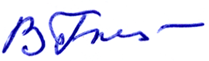 В.В. БогатыревФонд оценочных материалов (средств) рассмотрен и одобрена на заседании кафедры Международное право и внешнеэкономическая деятельностьПротокол № _11_ от «_28_» __июня__2022 года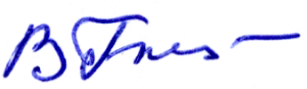 Заведующий кафедрой _____________________________________В.В. БогатыревФонд оценочных материалов (средств) рассмотрен и одобрена на заседании учебно-методической комиссии направления подготовки 40.05.04 Судебная и прокурорская деятельностьПротокол № _4_ от «_30_» __июня__2022 года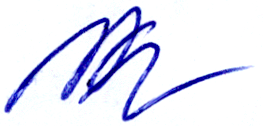 Председатель комиссии: ____________________________________________________________           К.Н. Курысев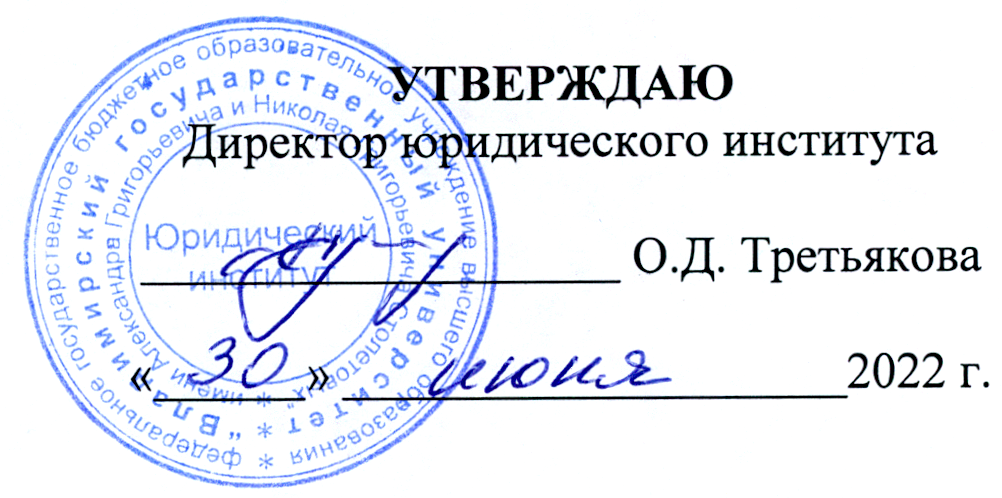 УТВЕРЖДАЮДиректор юридического института___________________ О.Д. Третьякова«______» ____________________2022 г.Формируемые компетенции(код, содержание компетенции)Планируемые результаты обучения по дисциплине, в соответствии с индикатором достижения компетенцииПланируемые результаты обучения по дисциплине, в соответствии с индикатором достижения компетенцииНаименование оценочного средстваФормируемые компетенции(код, содержание компетенции)Индикатор достижения компетенцииРезультаты обучения по дисциплинеНаименование оценочного средстваПК-3 способен осуществлять профессиональную деятельность на основе развитого правосознания, правового мышления и правовой культурыПК-3.1. ПК-3.2. ПК-3.3.Знает: значение, виды, принципы и уровни правового сознания, правового мышления и правовой культурыУмеет: применять правовые знания в профессиональной деятельности и преобразовывать общественные отношения, основываясь на собственном правосознании и правовой культуреВладеет: развитым правосознанием, правовым мышлением и правовой культуройТестовые вопросы.Ситуационные задачиПК-6 способен осуществлять профессиональную деятельность в сфере международно-правового сотрудничестваПК 6.1ПК-6.2 ПК-6.3Знает: основные исторические этапы развития международного сотрудничества, формы его реализации, основные направления влияния международной политики на общественно-политическую жизнь страныУмеет: находить правильную модель поведения при международно-правовом сотрудничестве; ориентироваться в позициях России по общественно-политическим вопросам, находить необходимую информацию для самостоятельного изучения современного состояния международного сотрудничества с конкретными государствами и организациямВладеет: навыками профессионального взаимодействия в сфере международно-правового сотрудничестваТестовые вопросы.Ситуационные задачиПК-13 способен квалифицированно толковать нормативные правовые акты в соответствующей области деятельностиПК 13.1ПК-13.2 ПК-13.3Знает: виды и способы толкования правовых нормУмеет: анализировать и уяснять смысл, содержание и значение различных нормативных правовых актов; использовать различные приемы толкования нормативных правовых актовВладеет: навыками работы с нормативными правовыми актами, актами правоприменительной и судебной практики, актами толкования правовых нормТестовые вопросы.Ситуационные задачиБаллы Критерии оценки31-40программный материал усвоен прочно, глубоко и системно;программный материал изложен четко и логично;студент свободно ориентируется не только в рамках отдельных тем, но и во всем объеме пройденного материала;студент точно использует терминологию, свободно оперирует понятийно-категориальным аппаратом;при ответе используются данные источников и дополнительной (исследовательской) литературы;показано умение иллюстрировать теоретические положения конкретными примерами, применять их в новой ситуации;сформированы компетенции и сформулированы аргументированные выводы по предложенным проблемным вопросам.21-30продемонстрировано умение анализировать материал, однако не все выводы носят аргументированный и доказательный характер;допущены несущественные ошибки в определении понятий, категорий и т.п., кардинально не меняющих суть изложения;в изложении допущены небольшие неточности и алогизмы, в целом не исказившие содержание ответа;допущены один-два недочета при освещении основного содержания ответа, исправленные по замечанию (или наводящим вопросам) преподавателя;допущены ошибка или более двух недочетов при освещении второстепенных вопросов, которые легко исправляются самостоятельно или по замечанию преподавателя.11-20неполно или непоследовательно раскрыто содержание материала, но показано общее понимание вопроса и продемонстрированы умения, достаточные для дальнейшего усвоения материала;усвоены основные категории по рассматриваемому и дополнительным вопросам;имелись затруднения или допущены ошибки в определении понятий, использовании терминологии, исправленные после нескольких наводящих вопросов;при неполном знании теоретического материала выявлена недостаточная сформированность компетенций, студент не может применить теорию в новой ситуации;продемонстрировано поверхностное усвоение основной литературы.10 и менееСтудент демонстрирует неудовлетворительное знание базовых терминов и понятий курса, отсутствие логики и последовательности в изложении ответов на предложенные вопросы.  №п/пКонтролируемые темыТестовые заданияКод контролируемой компетенции1.Понятие, сущность, источники и система современного международного права.Система международного права - это:целостная правовая система, включающая в себя правовые системы государств, политические и дипломатические договоренности по международным правоотношениям;международно-правовые обычаи и договоренности, принятые международным законодательством и исполняемые субъектами международных отношений;совокупность взаимосвязанных отраслей международного права, объединенных общими принципами, а также имеющих свои принципы и подразделяющихся на институты и подотрасли, состоящие из действующих норм международного права, регулирующих отношения между его субъектами;2. Международное право представляет собой………………норм регулирующую межгосударственные отношения и  существующей в форме договоров и обычаев.ПК-32.Генезис международного права.Ватикан – это международно-правовой пример ………………..образования. Под jus gentium понимается право………………………Вестфальский мирный конгресс 1648 г., А) признал равноправным участником международных отношений Московскую РусьВ) подвел политико-правовые итоги Тринадцатилетней войны в ЕвропеС) юридически закрепил новые границы государств в Европе и политическую раздробленность Германии на 355 суверенных княжеств.ПК-33.Субъекты международного права.6. К правосоздающим субъектам международного права относятся: а) государства;б) международные межправительственные организации;в) государствоподобные образования;в) нации, борющиеся за независимость;г) транснациональные корпорации.     7. Субъектами международного права являются: а) государства;б) государственные органы;в) международные неправительственные организации;г) международные юридические лица;д) народы и  нации, борющиеся за независимость;е) государствоподобные образования;ж) физические лица.8. Элементами международной правосубъектности являются правоспособность,…………деликтоспособность.9. Международные организации относятся к……субъектам международного публичного права.ПК-64.Право международных организаций.10. ООН была создана в Сан-Франциско в ………………году.11. Органы ООН подразделяются на:А. главные и вспомогательные;Б. верховные и низшие;В. правильные и неправильные;Г. первые и последние;Д. простые и сложные.ПК-65.Основные принципы международного права.12. Под принципом международного права понимается ……………………… международного права, обязательная для всех его субъектов.Принцип всеобщего уважения прав человека впервые был закреплен в документах …………………..ООН.6.Право международных договоров.14. Под оговоркой в международных договорах понимается одностороннее……………… сделанное государством или международной организацией в любой формулировке и под любым наименованием при подписании, ратификации, акте официального подтверждения, принятии, утверждении или присоединении, посредством которого названные субъекты желают исключить или изменить юридическое действие определенных положений договора в их применении к данному государству или данной организации.15. Стадии заключения международных договоров включают в себя……………………составление и принятие текста договора, установление аутентичности текстов договора, выражение согласия на обязательность договора..7.Соотношение международного и внутригосударственного права.16. Идеи примата внутригосударственного права над международным правом обосновываются сторонниками ……… соотношения двух правовых системПК-38.Ответственность в международном праве.17. Видами международных правонарушений являются:А.  международные преступления;Б.  административные правонарушения должностных лиц;В.  преступления международного характера;Г.  международные деликты;Д. преступления физических лиц против мира и безопасности человечества.18. Формами материальной ответственности являются:А. репарация;Б. репрессалии;В. сатисфакция.19. Международные организации несут ответственность за деяния………………..которые обязаны действовать в рамках своих полномочий в соответствии с международным правом, своим уставом, международными договорами;ПК-139.Территории в международном праве.20. В воздушном пространстве Арктики запрещено использовать государственные летательные аппараты в … целях.21. Международные авиационные регламенты носят ……………. характер.22. Делимитация - это:а) нанесение линии государственной границы на карту;б) запрет на размещение военных объектов на территории государства;в) обозначение на местности линии государственной границы.23. Территориальные воды России имеют ширину … морских миль.ПК-610.Международное морское, воздушное, космическое право.24. Международное воздушное право регулирует полеты:А. воздушных судовБ. беспилотных аэростатовВ. космических кораблейГ. судов на воздушной подушкеД. метеорологических шаров.25. Морские пространства, находящиеся за пределами действия суверенитета какого-либо государства представляют собой……………. исключительная экономическая зона, континентальный шельф, открытое море, район морского дна.26. Вторичными субъектами международного космического права являются:А. борющиеся за независимость нации; Б. общественные организации;В. государствоподобные образования в соответствии со своей компетенцией;Г. государства;Д. международные организации в соответствии со своей компетенцией.27. Ответственность за ущерб от космической деятельности на основании Конвенции 1972 г. лежит на:А) государстве-производителе космического объекта;Б) космонавте;В) государстве, запускающем объект;Г) государстве, где этот космический объект зарегистрирован.ПК-611.Права человека и международное право.28. Укажите, какое из наказаний, согласно Европейской Конвенции, является нарушением прав человека1) смертная казнь;2) пожизненное заключение;3) длительный срок заключения;4) особый режим содержания заключенных.29. Верны ли следующие суждения о сущности международных стандартов в области прав человека.А. Международные стандарты в области прав человека – это международные обязательства государства, которые оно должно соблюдать в ходе военных действий.Б. Международные стандарты в области прав человека – это принятые на себя государствами обязательства в отношении граждан других государств, находящиеся на их территории.  1) верно только А;2) верно только Б;3) верно и А и Б;4) оба суждения неверны.ПК-1312.Международное уголовное право.30. Под международными преступлениями понимаются……. субъекта международного права, нарушившего нормы международного права и наносящего другому субъекту или международному сообществу в целом вред материального или нематериального характера31. Международное уголовное право представляет собой…………..регулирующую сотрудничество государств по борьбе с международными преступлениями, их выявлению, расследованию и наказанию.32. Международным преступлением является:А) геноцид;Б) захват заложников;В) шантаж;Г) терроризм.33. Согласно международному уголовному праву выдаче подлежат:А) лица, осужденные или обвиняемые в преступлении;Б) граждане своего государства;В) лица, которым предоставлено убежище, но в отношении которых продолжается судебное преследование в их государствах;Г) иностранцы, находящиеся на территории данного государства.34. Международное уголовное право, как наука представляет собой……права регулирующую сотрудничество государств по борьбе с международными преступлениями.ПК-1313.Международное право в период вооруженных конфликтов.35. Как называют участников вооруженных конфликтов?А) командиры;Б) комбатанты;В) комбинаторы.36. Почему на войне необходимо следовать правилам, основанным на принципе гуманности:А) в мирное время это сделать легче всегоБ) потому что необходимо уменьшить страдания тех, кто перестал участвовать в боевых действияхВ) чтобы продолжать боевые действия.37. Партизаны относятся к … А) комбатантамБ) некомбатантамВ) мирному населениюПК-614.Международно-правовые средства мирного разрешения международных споров.38. Принцип неприменения силы или угрозы силой:А) все государства - члены Организации Объединенных Наций разрешают свои международные споры мирными средствами таким образом, чтобы не подвергать угрозе международный мир, безопасность и справедливость;B) государства воздерживаются в их международных отношениях от угрозы силой или ее применения как против территориальной неприкосновенности или политической независимости государств, так и каким-либо другим образом;C) прежде чем прибегнуть к оружию, государства должны обращаться, насколько это позволяют обстоятельства, к мирным средствам решения международных столкновений.39. Мирные средства разрешения международных споров включают в себя…………консультации сторон, обследование, примирение (согласительная процедура), добрые услуги, посредничество, международный арбитраж, судебное разбирательство.ПК-315.Право внешних сношений.40. Под Persona nоn grata в международном праве понимается…………………………. лицо.41. В систему Дипломатических представительств входят…………. миссия посланника, миссия поверенного.42. Особое разрешение со стороны государства для допуска главы консульского учреждения называется:А) акцептом.Б) ад референдумом.В)экзекватурой.Г) офертой.ПК-616.Право международной безопасности.43. Классификация международной безопасности:а) межгосударственная, Западная, Восточная, Североамериканская, Южноамериканская, Африканская, Океании;б) космическая, ядерная, химическая, биологическая, радиационная, национальная;в) всеобщая безопасность, региональная безопасность.44. Среди источников права международной безопасности отсутствует:А) двустороннее соглашение.Б) универсальный договор.В) национальное законодательство.Г) региональный договор.ПК-317.Международное экономическое право.45. В систему отраслевых принципов международного экономического права входят принцип……, принцип наиболее благоприятствуемой нации (режим наибольшего благоприятствования), национальный режим, принцип взаимной выгоды, преференциальный режим.46. Система международного экономического права включает в себя взаимосвязанные и взаимодействующие отрасли международного…………….права, международное финансовое право, международное инвестиционное право, международное трудовое право.47. Транснациональной корпорацией (ТНК) считается:А) крупная фирма или объединение фирм разных стран, имеющие активы за рубежом и способные оказывать существенное влияние на какой-либо сектор мировой экономикиБ) коммерческая организация, уставный капитал которой разделён на определённое число акций, удостоверяющих обязательственные права участников общества (акционеров) по отношению к обществуВ) финансово-кредитное учреждение, производящее разнообразные виды операций с деньгами и ценными бумагами и оказывающее финансовые услуги правительству, юридическим и физическим лицам.Г) добровольное, самоуправляемое, некоммерческое формирование, созданное по инициативе граждан, объединившихся на основе общности интересов для реализации общих целейД) нет правильного ответа.ПК-13ПК-3ПК-618.Международное экологическое право.48. Принципы международного экологического права:а) национальное использование природных ресурсов, допустимость радиоактивного заражения окружающей природной среды в строго ограниченной местности, защита экологических систем Мирового океана, запрет военного или иного враждебного использования средств воздействия на природную среду, обеспечение экологической безопасности;б) недопустимость нанесения трансграничного ущерба, рациональное использование природных ресурсов, недопустимость радиоактивного заражения окружающей природной среды, защита экологических систем Мирового океана, запрет военного или иного враждебного использования средств воздействия на природную среду, обеспечение экологической безопасности;в) недопустимость нанесения ущерба, рациональное использование природных ресурсов, недопустимость радиоактивного заражения окружающей среды, защита экологических систем Мирового океана, обеспечение экологической безопасности, обеспечение восстановления экоресурсов, всеобщего и пропорционального участии государств в ликвидации последствий трансграничных экологических катастроф.49. Под трансграничными загрязнениями окружающей среды понимаются загрязнения на территории других………………...50. Среди объектов международно-правовой защиты в области охраны окружающей среды отсутствует:А) животный и растительный мир
Б) космическая деятельность
В) Мировой океан
Г) атмосфера Земли, околоземное и космическое пространствоПК-6ПК-3ПК-3